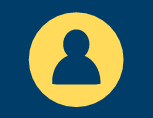 Complete this evaluation now – and then again when you have completed the chapter or later in your programme. It is also available on the Companion Site. Rate each statement as follows:  Rating:  Very often = 4  Often = 3  Sometimes/it depends = 2  Hardly ever = 1  Never/don’t know = 0 Add up your score	                                 Total _____________Complete this evaluation now – and then again when you have completed the chapter or later in your programme. It is also available on the Companion Site. Rate each statement as follows:  Rating:  Very often = 4  Often = 3  Sometimes/it depends = 2  Hardly ever = 1  Never/don’t know = 0 Add up your score	                                 Total _____________